                                                          Ο/Η ΑΙΤΩΝ/ΟΥΣΑ                                                                                    ……………………………………ΘΕΜΑ: «Χορήγηση κανονικής  άδειας»Καρπενήσι,: …………………………………………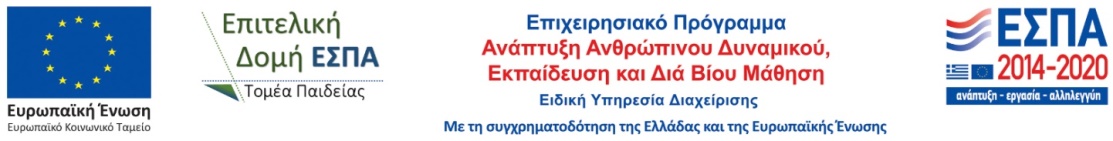 